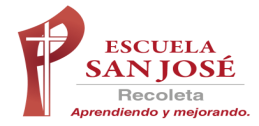 ORIENTACIÓN 6°BÁSICOS BActividad N°61° Encuentro virtual a través de MeetViernes 28 de agosto Horario 12:45 – 13:30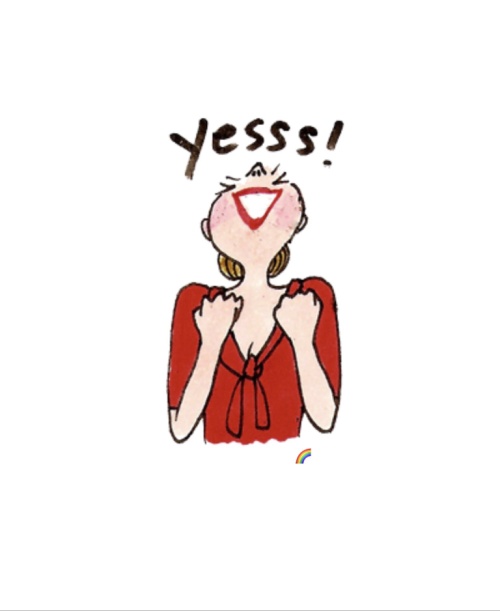 Mis querid@s estudiantes ha llegado el momento de encontrarnos virtualmente a través de meet.Ustedes serán agregados a una carpeta classroom de orientación.¿Cómo lo haremos? Instrucciones:Lo primero que debes hacer es CREAR UN CORREO GMAIL DE ESTUDIANTE y enviárselo a la profesora por whatsaap +56933363197 o al correo institucional de ella constanza.nino@laprovidenciarecoleta.cl Recordar el nombre del correo y la clave, ya que si la olvidas, no podrás conectarte a la clase y al encuentro virtual. (si olvidas la clave o el nombre de la cuenta informa inmediatamente a la profesora para poder agregar tu cuenta nuevamente a la clase)Utiliza un nombre pertinente y adecuado para una clase oficial. Si la profesora ya tiene tú correo, recibirás una invitación que debes aceptar. Al aceptar la invitación ya serás parte del grupo y de la clase classroom de orientación. Si te conectas por pc o computador tu conexión será directa. Si la conexión la haces por tú celular no olvides descargar la aplicación meet. Por esta semana, la profesora Cony diariamente irá actualizando el nombre de los y las estudiantes incorporados a la clase de orientación a través del whatsaap de apoderados. El día viernes por la mañana la profesora enviará la invitación a tú correo para que puedas conectarte a nuestro primer encuentro virtual. Si tienes alguna inquietud, no dudes en preguntarme, puede ser por Whatsapp +56933363197 o correo electrónico constanza.nino@laprovidenciarecoleta.cl Atte. Profesora Constanza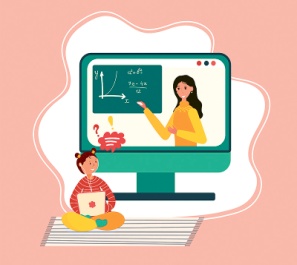 Nos vemos el viernes! 